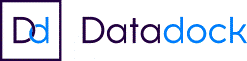 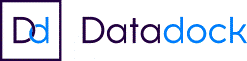 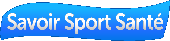 Fiche d’Inscription Formation Sport Santé 2020Distanciel : E- Learning (40h)Présentiel : 2 journées :  9h00 - 17h00 soit 14h de présentielSession de Juin 2020 :Mercredi 3 Juin et Mercredi 24 Juin 2020Lieu : Palais des sports de Nanterre, 136 av Joliot Curie, 92000 NanterreNOM : …………………………………………….        Prénom : ……………………………………………………………..…Date de naissance : …………………………        Lieu de naissance : ………………………………………………… Adresse : ………………………………………………………………………………………………………………………………..Code postal et Ville………………………………..………………..     Tel :……………………………………………….… Mail : …………………………………………………………………………………………………………………………………..…Diplôme(s) : ……………………………………………………………………Titulaire du PSC1 : oui        nonIntitulé de la structure : ……………………………………………………………………………………………………..Adresse : …………………………………………………………………………………………………………………………….Mail : ………………………………………………………………………………………………………………………………….Code postal et Ville………………………………..………………..     Tel :………………………………………………Statut : bénévole : ………….   Salarié : ……….…….  Autre (précisez) : ……………………………………..Si l’un des participants est salarié de la structure, remplir le cadre ci-dessous : Je soussigné : ………………………………………………… En qualité : ……………………………………………………………..Autorise Mr / Mme/ Mlle : …………………………………………………………………………Salarié(e) de la structure, à participer aux journées de formations organisées par Savoir Sport Santé.Copie du (des) diplôme(s)La fiche d’inscription par mail à savoirsportsante@gmail.com ou par courrier à Savoir Sport Santé, 15 bis villa Ghis, 92400 Courbevoie  Votre règlement par chèque à l’ordre de Savoir Sport Santé, 15 bis villa Ghis, 92400 CourbevoieSi vous avez une prise en charge par l’AFDAS (OPCO), votre notification de prise en charge (dans certains cas, vous n’avancez pas les frais). -----------------------------* Toute annulation d’inscription devra être effectuée aux plus tard 15 jours avant le début de la formation, dans le cas contraire celle-ci sera due.Pour tous renseignements complémentaires,  veuillez nous contacter au 0662819833 ou à savoirsportsante@gmail.comFait à : …………………………………………..    le : ………………………………     Signature :Savoir Sport Santé – Association loi 190115 bis villa Ghis 92400 Courbevoiesavoirsportsante@gmail.com, 0662819833SIRET n°79989900000019Jeunesse et Sport n°92/S/775Déclaration d’activité auprès du préfet d’Ile de France n°11922087392